SANYS Weekly Event Update 10/5/2020And here’s what you might have missed last week of 9/28Important Voting Deadlines Last day to register to vote:  October 9thLast day to apply for an Absentee Ballot:  October 27th (Oct 16th recommended due to mail)Right of the Week, Marilyn Stata, OPWDD Rights Advocacy Liaison  Right # 7 which states: The opportunity to request an alternate living/work/day program setting. I am choosing this right because we all have choices in our lives no matter if you are on your own or in a home run by an agency. Wellness Quote of the week brought to you today by Shameka Andrews:Let us never forget that government is ourselves and not an alien power over us. The ultimate rulers of our democracy are not a President and senators and congressmen and government officials, but the voters of this country. - Franklin D. RooseveltSong of the week brought to you today by SophiaDon’t You Want to Vote- Yara Allen, Poor People’s Campaign                       https://www.youtube.com/watch?v=jSQJWVaf1P0&feature=youtu.beHere is what’s coming up Mark Your CalendarWays to Vote in NYS, Best Practices, and How to Report Accessibility Barriers Thursday, October 8 @ 6:30 PMhttps://zoom.us/j/93979457378Tuesday, October 13 @ 1PMhttps://zoom.us/j/97621225258Friday, October 23 @ 10AMhttps://zoom.us/j/96409985919Monday October 5th9:30-10am Coffee Clutch – Hosted by SANYS LI 
Join Zoom Meetinghttps://us02web.zoom.us/j/7165609307?pwd=ZS9Rc2t0WDUxUjQzNG1DYjYveWVtZz09Meeting ID: 716 560 9307(Password is now required)Please contact Michelle Flood for the Password mflood@sanys.org; sanysliregion@gmail.com.1pm-2pm SARTAC National Self-advocacy Call https://zoom.us/j/324815633Or call 1-929-436-2866 Meeting ID: 324 815 6334:30-5:30pm Tea Time hosted by People Inc.https://us02web.zoom.us/j/7163227070Meeting ID 716 322 7070Password on request to rbanner@people-inc.orgTuesday October 6th 11am -12pm Communication is Key Chat Hosted by the Center for Self-Advocacy. Join Zoom Meetinghttps://us02web.zoom.us/j/632063927Meeting ID: 632 063 927Password: 12344One tap mobile+16468769923,,632063927#,,,,0#,,12344# US (New York)Wednesday October 7th Staying Connected: Self-Direction and the 20% Withholding Zoom Link:  https://us02web.zoom.us/j/88433136961Meeting ID: 884 3313 6961 Call in: 1-929-205-60994:30-5:30pm Tea Time hosted by People Inc.https://us02web.zoom.us/j/7163227070Meeting ID 716 322 7070Password on request to rbanner@people-inc.org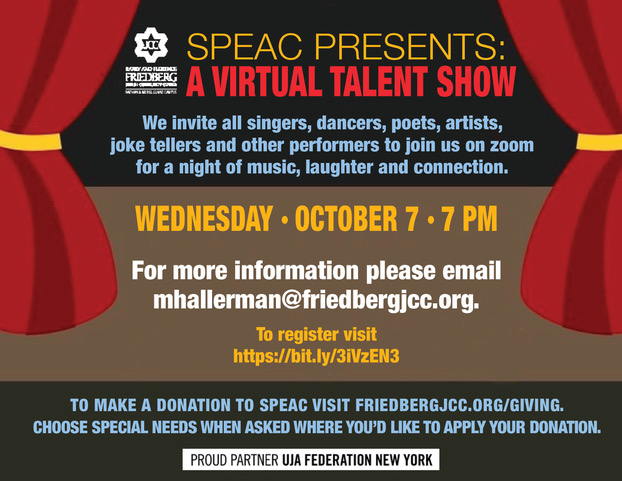 Thursday October 8th 11am -12pm Communication is Key Chat Hosted by the Center for Self-Advocacyhttps://us02web.zoom.us/j/632063927Meeting ID: 632 063 927Password: 12344One tap mobile+16468769923,,632063927#,,,,0#,,12344# 1pm-2pm SARTAC National Self-advocacy Call https://zoom.us/j/324815633Or call 1-929-436-2866 Meeting ID: 324 815 633Friday October 9th  10-11am Coffee Hour hosted by People Inc.https://us02web.zoom.us/j/7163227070Meeting ID 716 322 7070Password on request to rbanner@people-inc.org4:30pm -5:30pm Happy Hour Friday hosted by People Inc.Chat ID 716 322 7070Password on request to  rbanner@people-inc.orgSaturday October 10th   1-2pm Saturday Chat with Gwen hosted by People Inc.Chat ID 716 322 7070Password on request to  gsquire@people-inc.org 7:30-9:30  DJ Joe Zoom Party  https://zoom.us/j/98074946684